Согласование графиков отпусков 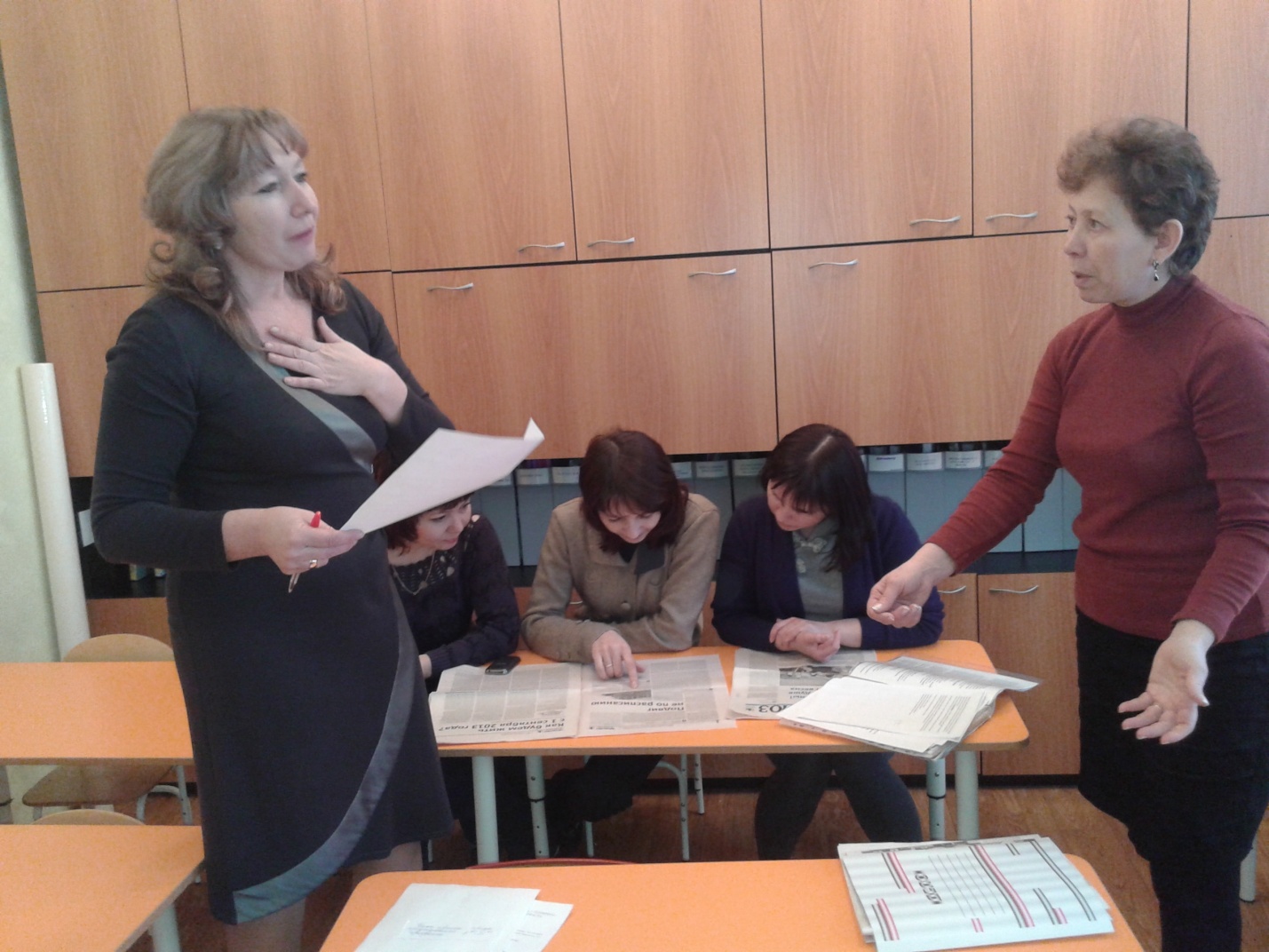 